Moi et le mondeQu’est-ce qui m’intéresse dans le monde ? Qu’est-ce qui me laisse indifférent ?Visée : Nous vivons au XXIème, époque formidable, parfois effrayante.  L'objectif de cette proposition est de nous tourner vers le monde et de nous encourager mutuellement à le regarder avec bienveillance.Pour préparer mon partage :Je prends le temps de prier à partir des versets Jn 3,16-17. Puis, sous le regard de Dieu qui a tant aimé le monde, je prends conscience de ma manière d'appréhender  le monde au-delà de ma sphère proche (famille, amis). Qu'est ce qui m'intéresse dans le monde (lieu, secteur d'activité, culture, situation particulière,..) ? Qu'est ce j'aimerais découvrir ? Qu'est ce qui me laisse indifférent? Qu’est ce qui me fait peur? Où sont mes freins?En lien avec ma prière et ma relecture, je choisis trois photos (ou images) qui serviront pour la prière et pour le partage de la prochaine réunion.Pour la prière je choisis une image qui pour moi dit l'amour de Dieu pour le monde. Je note en quoi elle représente l'amour de Dieu. Pour le partage, je choisis :Une première image qui renvoie à ce qui m'intéresse dans le monde, ce que j'y apprécie, ou ce que j'aimerais découvrir. Je rédige quelques phrases à propos de mon choix.Une seconde image qui symbolise ce qui me fait peur, m'indiffère, ... ou ce qui représente pour moi un sentiment d'impuissance, des freins,... Je rédige quelques phrases à propos de mon choix.Puis je rédige une demande de grâce, afin que le Seigneur m'aide à faire un pas de plus vers ce monde qu'il aime tant.La réunion :Prière :Lecture des versets Jn 3,16-17 (quelques minutes de silence)Un tour des présentations des photos (quelques minutes de silence)Chacun est ensuite invité à exprimer une prière de louange, un merci.Partage : chacun partage à partir des photos choisies et de la demande de grâce.Évaluation : Comment ai-je vécu, lors de la préparation, le choix des photos ? l'utilisation de ce support en réunion?Mon regard sur le monde a-t-il changé? ou est-il appelé à changer?Autre ressources :Pour repérer ce qui est germe en moi de mon ouverture au monde : je relis les souffles de vie en moi dans toutes les dimensions de mes centres d’intérêt.Les fiches : “L’affectivité”, “La gestion de mon temps” (cf page d’accueil : compléments d’idées pour les réunions : http://www.cvxe.fr/fiches/fiches.html)Articles de la revue Vie Chrétienne :“Le temps malmené” n°9 janvier 2011, p18“Aider à notre façon, à notre place” n°3 janvier 2010, p21“S’ouvrir aux autres” n°6 juillet 2010, p19“Et moi, et nous, comment regardons-nous notre monde ?” n°15 janvier 2012, p 18“Ecouter le frère jusqu’au bout” n°19 septembre 2012, p18Date : Décembre 2016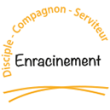 Axe disciple - Dimension « dans et pour le monde » - Discerner 